   De leukste keuken van Europa komt naar Deventer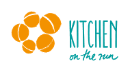 Beste relatie,Graag nodigen wij u van harte uit voor een inspirerende bijeenkomst over een prachtig initiatief wat naar Deventer komt namelijk  ‘kitchen on the run’. Wij vertellen graag hierover op dinsdag 19 april van 16.00 tot 18.00 in Wijk- en Speeltuinvereniging De Ark Oude Bathmenseweg 5.Kitchen on the run maakt met een mobiele keuken en Europees tournee en doet 4 weken Deventer aan, als enige Nederlandse gemeente. Rond deze mobiele keuken zijn lokale vluchtelingen gastheer- en vrouw voor buurtbewoners uit verschillende wijken van Deventer. Samen koken en eten waarbij de ontmoeting centraal staat.Wij willen u graag vertellen over dit unieke project wat naar Deventer komt en waar we graag zoveel mogelijk mensen enthousiast voor willen maken en laten participeren. Graag tot dinsdag de 19e wij zorgen voor een hapje en een drankje.Hartelijke groet,Namens het kernteam van verschillende organisaties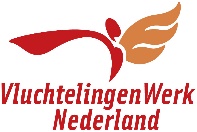 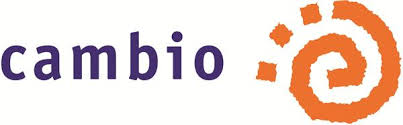 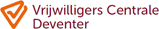 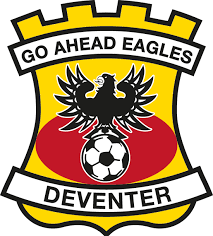 